Приложение к решению ДумыДальнегорского городского округаот «___» ________2020 г. №______ПОРЯДОК ПРИНЯТИЯ РЕШЕНИЯ О ПРИМЕНЕНИИ К ДЕПУТАТУ ДУМЫ ДАЛЬНЕГОРСКОГО ГОРОДСКОГО ОКРУГА, ГЛАВЕ ДАЛЬНЕГОРСКОГО ГОРОДСКОГО ОКРУГА МЕР ОТВЕТСТВЕННОСТИ, ПРЕДУСМОТРЕННЫХ ЧАСТЬЮ 7.3-1 СТАТЬИ 40 ФЕДАРЛЬНОГО ЗАКОНА «ОБ ОБЩИХ ПРИНЦИПАХ ОРГАНИЗАЦИИ МЕСТНОГО САМОУПРАВЛЕНИЯ В РОССИЙСКОЙ ФЕДЕРАЦИИ»1. Настоящий Порядок определяет процедуру принятия решения о применении к депутату Думы Дальнегорского городского округа, Главе Дальнегорского городского округа (далее – лица, замещающие муниципальные должности), представившим недостоверные или неполные сведения о своих доходах, расходах, об имуществе и обязательствах имущественного характера, а также сведения о доходах, расходах, об имуществе и обязательствах имущественного характера своих супруги (супруга) и несовершеннолетних детей, если искажение этих сведений является несущественным, мер ответственности, предусмотренных частью 7.3-1 статьи 40 Федерального закона «Об общих принципах организации местного самоуправления в Российской Федерации» (далее – меры юридической ответственности).2. Основанием для рассмотрения вопроса о применении к лицам, замещающим муниципальные должности, мер юридической ответственности является:а) заявление Губернатора Приморского края, поступившее в соответствии с Законом Приморского края «О порядке представления гражданами, претендующими на замещение должности главы местной администрации по контракту, муниципальной должности, лицами, замещающими указанные должности, сведений о доходах, расходах, об имуществе и обязательствах имущественного характера, проверки достоверности и полноты указанных сведений»;б) представление (информация) прокурора о выявлении фактов недостоверности или неполноты представленных лицом, замещающим муниципальную должность, сведений о доходах, расходах, об имуществе и обязательствах имущественного характера, а также о доходах, расходах, об имуществе и обязательствах имущественного характера своих супруги (супруга) и несовершеннолетних детей, если искажение этих сведений является несущественным;в) решение суда, если вопросы об установлении фактов недостоверности или неполноты представленных сведений рассматривались в судебном порядке.3. Искажение представленных лицом, замещающим муниципальную должность, сведений о доходах, расходах, об имуществе и обязательствах имущественного характера, а также о доходах, расходах, об имуществе и обязательствах имущественного характера своих супруги (супруга) и несовершеннолетних детей, является несущественным, если:а) представлены недостоверные или неполные сведения о доходах, при этом величина искажения менее 20 процентов от размера общего дохода лица и членов его семьи в год;б) объект недвижимого имущества, находящийся в пользовании по договору социального найма, указан в разделе «Недвижимое имущество»;в) объект недвижимого имущества, который ранее указывался в разделе «Недвижимое имущество», фактически оказался объектом недвижимого имущества, находящимся в пользовании (например, гараж, отражаемый ранее в качестве объекта, владение которым осуществлялось на праве собственности, в связи с членством в кооперативе (гаражном) оказался объектом недвижимого имущества, находящимся в пользовании), либо оказался объектом, возведенным на соответствующем земельном участке, но регистрация такого объекта не осуществлена;г) не указаны сведения об имуществе, находящемся в долевой собственности лица, замещающего муниципальную должность,  и члена его семьи, при этом сведения о наличии такого имущества в собственности члена семьи указаны в сведениях, представленных в отношении члена семьи;д) сведения об имуществе, принадлежащем супругам на праве совместной собственности, указаны только в сведениях одного из супругов, либо в сведениях одного из супругов данные указаны достоверно, а в сведениях другого – недостоверно;е) площадь объекта недвижимого имущества указана некорректно, при этом величина ошибки не превышает 5 процентов от реальной площади данного объекта (и как следствие, является округлением в большую или меньшую сторону его площади) либо является технической ошибкой (опиской или опечаткой, например, когда «зеркально» отражены соседние цифры), допущенной при указании площади данного объекта;ж) не указаны сведения о транспортных средствах, рыночная стоимость которых не превышает 100000 рублей, фактическое пользование данными транспортными средствами не осуществляется более 10 лет и (или) они были переданы третьим лицам по генеральной доверенности, а также о транспортных средствах, находящихся в угоне;з) ошибки в наименовании вида транспортного средства и в наименовании места его регистрации (за исключением субъекта Российской Федерации);и) не указаны сведения о банковских счетах, вкладах, остаток денежных средств на которых не превышает 10000 рублей, при этом движение денежных средств по счету в отчетном периоде не осуществлялось;к) не указаны сведения о счете, открытом в банке, расположенном на территории Российской Федерации, который использовался в отчетном периоде только для совершения сделки по приобретению объекта недвижимого имущества и (или) транспортного средства, а также аренды банковской ячейки для этих сделок, если остаток денежных средств на данном счете по состоянию на 31 декабря отчетного периода составлял менее 10000 рублей, и при этом сведения о совершенной сделке и (или) приобретенном имуществе указаны в соответствующем разделе;л) не представлены сведения о доходе от вклада в банке, если полученная сумма была переведена на банковской счет, средства со счета не снимались, при этом в справке о доходах, об имуществе и обязательствах имущественного характера отражены полные и достоверные сведения об этом счете;м) отсутствуют иные обстоятельства, свидетельствующие о том, что при предоставлении недостоверных или неполных сведений о своих доходах, расходах, об имуществе и обязательствах имущественного характера были сокрыты конфликт интересов, нарушение запретов, установленных действующим законодательством, или сокрыты доходы, имущество, источники происхождения которых депутат, Глава городского округа не мог пояснить, или стоимость которых не соответствовала его доходам.4. Думой учитываются характер и тяжесть допущенного нарушения, обстоятельства, при которых допущено нарушение, наличие смягчающих или отягчающих обстоятельств, степень вины лица, замещающего муниципальную должность, принятие ранее мер, направленных на предотвращение совершения нарушения, особенности личности лица, допустившего нарушение, предшествующие результаты исполнения им своих должностных обязанностей (полномочий), соблюдение им других ограничений, запретов и обязанностей, установленных в целях противодействия коррупции, а также иные обстоятельства, свидетельствующие о характере и тяжести совершенного нарушения.5. Решение о применении одной из мер юридической ответственности принимается Думой на основании доклада Комиссии по оценке фактов допущенных нарушений при представлении лицом, замещающим муниципальную должность, сведений о доходах, расходах, об имуществе и обязательствах имущественного характера (далее – Комиссия), если искажение указанных сведений является несущественным в соответствии с критериями, установленным пунктом 4 настоящего Порядка.6. При поступлении в Думу одного из документов, указанных в пункте 3 настоящего Порядка, в течение пяти рабочих дней председатель Думы:а) письменно уведомляет о содержании поступившего документа лицо, в отношении которого поступил документ, а также о дате, времени и месте его рассмотрения;б) предлагает лицу, в отношении которого поступил заявление дать письменные пояснения по существу выявленных нарушений;в) формирует Комиссию и определяет дату, время и место её первого заседания.7. Комиссия формируется распоряжением председателя Думы в количестве не менее семи человек.В состав Комиссии входят:- депутаты Думы, входящие в состав комитета Думы по местному самоуправлению и законности (далее – комитет Думы);- начальник организационно-правового отдела Думы;- должностное лицо, ответственное за профилактику коррупционных правонарушений.8. Председателем Комиссии является председатель комитета Думы по местному самоуправления и законности. В случае временного отсутствия председателя Комиссии его полномочия осуществляет заместитель председателя Комиссии, которым является заместитель председателя комитета Думы. В случае временного отсутствия председателя комиссии и заместителя председателя Комиссии полномочия председателя исполняет член Комиссии, определенный председателем Комиссии.Секретарем Комиссии является должностное лицо, ответственное за профилактику коррупционных правонарушений в Думе. В случае временного отсутствия секретаря его функции выполняет член Комиссии, определяемый председательствующим на заседании Комиссии.9. В случае рассмотрения Комиссией информации о недостоверных или неполных сведениях, поступившей в отношении депутата, являющегося одним из членов Комиссии, указанный депутат исключается из состава Комиссии на период рассмотрения такой информации. При исключении трех и более членов Комиссии по распоряжению председателя Думы в состав включаются депутаты, в отношении которых не инициировано проведение оценки фактов нарушений, допущенных при представлении сведений о доходах, расходах, об имуществе и обязательствах имущественного характера.10. Основной формой работы Комиссии являются заседания. Заседания Комиссии проводятся открыто. Решение о проведении закрытого заседания принимается Комиссией в случае рассмотрения информации, которая в соответствии с законодательством Российской Федерации отнесена к охраняемой законом тайне.Дата заседания определяется с учетом поступления от лица, замещающего муниципальную должность, пояснений и дополнительных материалов и срока, определенного пунктом 13 настоящего Порядка.Заседание Комиссии правомочно, если на нём присутствует более половины от общего числа её членов.11. При рассмотрении поступившей информации о недостоверных или неполных сведениях Комиссия:а) проводит беседу с лицом, замещающим муниципальную должность;б) изучает и анализирует представленные лицом, замещающим муниципальную должность, сведения о доходах, расходах, об имуществе и обязательствах имущественного характера, а также дополнительные материалы к ним;в) получает от лица, замещающего муниципальную должность, пояснения по представленным им сведениям о доходах, расходах, об имуществе и обязательствах имущественного характера, а также по приложенным к ним документам.В случае если лицо, замещающее муниципальную должность, не предоставило пояснений, иных дополнительных материалов, Комиссия рассматривает вопрос с учетом поступившей информации.12. В ходе рассмотрения Комиссией информации о недостоверных или неполных сведениях лицо, замещающее муниципальную должность, вправе:а) давать пояснения в письменной форме;б) представлять дополнительные материалы и давать по ним пояснения в письменной форме.13. Комиссия оценивает фактические обстоятельства, являющиеся основанием для применения мер юридической ответственности.Срок рассмотрения Комиссией информации о недостоверных или неполных сведениях не может превышать 20 (двадцати) дней со дня поступления в Думу такой информации.14. По результатам заседания Комиссии секретарь Комиссии оформляет проект доклада и подписывает его у председательствующего на заседании в течение пяти дней со дня проведения заседания. Доклад должен содержать указание на установленные факты представления лицом, замещающим муниципальную должность, неполных или недостоверных сведений о своих доходах, расходах, об имуществе и обязательствах имущественного характера, а также  сведений о доходах, расходах, об имуществе и обязательствах имущественного характера своих супруги (супруга) и несовершеннолетних детей с мотивированным обоснованием существенности или несущественности допущенных нарушений, и мотивированное обоснование избрания в отношении данного лица мер юридической ответственности.Подписанный доклад направляется в Думу в день подписания.15. Дума на основании доклада Комиссии рассматривает вопрос о применении мер юридической ответственности в отношении лица, замещающего муниципальную должность, в течение 30 (тридцати) дней со дня поступления информации об установлении фактов недостоверности или неполноты представленных сведений.Вопрос о применении к лицу, замещающему муниципальную должность, мер юридической ответственности подлежит рассмотрению на открытом заседании Думы.Депутат, в отношении которого рассматривается вопрос о применении меры юридической ответственности, участие в голосовании не принимает.Неявка лица, в отношении которого рассматривается вопрос о применении меры юридической ответственности и своевременно извещенного о месте и времени заседания Думы, не препятствует рассмотрению данного вопроса.16. В ходе рассмотрения вопроса о применении меры юридической ответственности председатель Думы:а) оглашает поступившее заявление Губернатора Приморского края (представление (информацию) прокурора, решение суда);б) разъясняет присутствующим депутатам о недопустимости конфликта интересов при рассмотрении вопроса о применении меры юридической ответственности и предлагает указать наличие такого факта у лиц, присутствующих на заседании; при его наличии самоустраниться, либо предлагает депутатам рассмотреть вопрос об отстранении депутата, имеющего конфликт интересов, от принятия решения о применении меры юридической ответственности;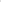 в) объявляет о наличии кворума для решения вопроса о применении меры юридической ответственности;г) оглашает доклад Комиссии; д) предлагает депутатам, присутствующим на заседании Думы, высказать мнения относительно рассматриваемого вопроса;е) ставит вопрос на голосование.17. Решение о применении мер юридической ответственности принимается отдельно в отношении каждого лица, замещающего муниципальную должность, путем голосования большинством голосов от числа депутатов, присутствующих на заседании, в соответствии с Регламентом Думы.18. Решение о применении мер юридической ответственности оформляется в письменной форме, подписывается председателем Думы и должно содержать:а) фамилию, имя, отчество (последнее – при наличии);б) муниципальную должность;в) мотивированное обоснование, позволяющее считать искажения представленных сведений о доходах, расходах, об имуществе и обязательствах имущественного характера несущественными;г) принятую меру юридической ответственности с обоснованием применения избранной меры ответственности с указанием ссылки на соответствующие пункт и часть статьи 40 Федерального закона «Об общих принципах организации местного самоуправления в Российской Федерации»;д) срок действия меры юридической ответственности (при наличии).19. Сведения в отношении лица, замещающего муниципальную должность, указываются в решении о применении меры юридической ответственности с соблюдением законодательства Российской Федерации о персональных данных и иной охраняемой законом тайне.20. Копия решения о применении мер юридической ответственности в течение пяти рабочих дней со дня его принятия вручается лично либо направляется любым доступным способом, позволяющим получить подтверждение факта его направления, лицу, в отношении которого рассматривался вопрос.Решение о применении мер юридической ответственности в течение пяти рабочих дней со дня его принятия направляется Губернатору Приморского края и прокурору г. Дальнегорска.Решение о применении мер юридической ответственности к лицу, замещающему муниципальную должность, подлежит официальному опубликованию в порядке, предусмотренном Уставом Дальнегорского городского округа для опубликования муниципальных правовых актов, и размещению на официальном сайте Дальнегорского городского округа в информационно-телекоммуникационной сети «Интернет».21. Лицо, замещающее муниципальную должность, вправе обжаловать решение о применении к нему мер ответственности в судебном порядке.